                                                             Family Learning List of Literacy Websites                                                                    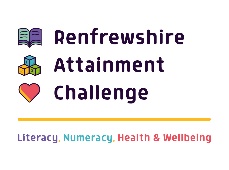 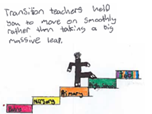 WebsiteAge/StageContenthttps://www.roythezebra.com/5-7 year oldsSupports emerging readers.  Reading games, guided reading story, lesson plans, printable resources and songs.https://www.oxfordowl.co.uk/api/interactives/24507.htmlP4-7Quick activity matching word to their meaning.https://www.oxfordowl.co.uk/api/interactives/24501.htmlP4-7Quick activity - fact and opinion statements.https://home.oxfordowl.co.uk/english/primary-spelling/ P1-7Ideas for help with spellinghttps://www.teachingenglish.org.uk/article/stop-bus-0 P3-7 Good way to have fun and learn through literacy.  Can vary level of challenge as family sees fit. https://www.worldofdavidwalliams.com/all/ P1-7 Listen to an extract from a book, read by David Walliams. Could use 3-sharings activity sheet too. https://www.makebeliefscomix.com/family-activities/ P3-7 Variety of ideas for families. https://www.topmarks.co.uk/Search.aspx?Subject=9PrimaryLiteracy games and activitieshttps://literacytrust.org.uk/family-zone/PrimaryResources to support literacyhttps://readon.myon.co.uk/library/browse.htmlAllAccess to over 6000 digital bookshttps://new.phonicsplay.co.uk/Early- PrimaryPhonics games and ideashttp://www.letters-and-sounds.com/Early- PrimaryFree letters and sounds resourceshttps://www.ictgames.com/mobilePage/literacy.htmlPrimaryLiteracy Gameshttps://www.scottishbooktrust.com/All Various activitieshttps://www.intofilm.org/news-and-views/articles/activities-for-young-people-to-do-at-homeAllActivities from filmshttps://www.brainpop.com/games/game-finder/?subject=EnglishAll Literacy gameshttps://www.bbc.co.uk/programmes/p0874rhkPrimaryEnglish and Literacy resourceshttps://www.bbc.co.uk/programmes/p08758rrSecondaryEnglish Resourceshttps://www.bbc.co.uk/sounds/category/childrensPrimary Audio contenthttps://literacytrust.org.uk/family-zone/Early- PrimaryLiteracy Activitieshttps://readingeggs.co.uk/articles/2019/09/16/literacy-games-for-kids/Early- PrimaryFamily games to playhttp://www.funenglishgames.com/games.htmlPrimaryGames: reading, writing, grammar, spelling, word gameshttps://kahoot.com/home/family-friends/AllPlay, host or create games and quizzeshttps://quizizz.com/admin/English-and-Language-Arts/1AllFree quizzes (for every subject) or create your ownhttps://www.bbc.co.uk/teach/supermoversPrimaryActive learning teaching videoshttps://growingbookbybook.com/9-family-literacy-activities/PrimaryNine creative family literacy ideashttps://education.gov.scot/parentzone/learning-at-home/supporting-literacy-at-home/AllShort video clips and tips.https://www.thirteen.org/edonline/adulted/lessons/lesson39_literacy%20games.pdfAllFun family gameshttps://www.edgalaxy.com/journal/2012/9/21/10-quick-classroom-games-to-improve-literacy-skills.htmlPrimaryQuick literacy gameshttps://www.teachingideas.co.uk/subjects/english-time-fillers?field_max_age_int_value=&field_min_age_int_value=&sort_by=value&sort_order=DESCPrimaryFamily games to playhttps://freerice.com/#/english-vocabulary/5673Primary & secondaryVocabulary game that donates free ricehttp://www.pobble365.com/AllPictures for talking, comprehension and writinghttp://www.crickweb.co.uk/ks2literacy.htmlPrimaryDifferent resourceshttp://www.primaryhomeworkhelp.co.uk/literacy/PrimaryInteractive games and activities